時        間：民國112年5月20日（六）13:30～18:30地        點：鉅星匯國際宴會廳-瑪瑙廳地        址：台北市中山區新生北路二段28號2樓           主辦單位：台灣神經創傷暨重症學會、三軍總醫院神經外科部 協辦單位:  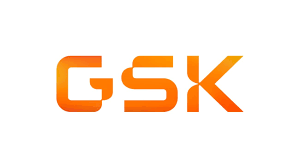 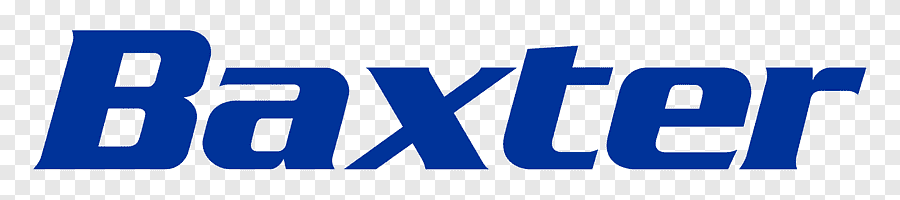 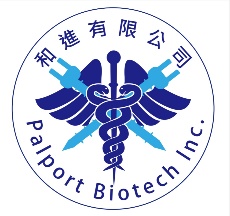 TimeTopicSpeakerSpeakerModerator13:30-14:00RegistrationRegistrationRegistrationRegistration14:00-14:10Opening remark台灣神經創傷暨重症學會 李旭東理事長台灣神經創傷暨重症學會 李旭東理事長台灣神經創傷暨重症學會 李旭東理事長14:10-14:30The Trio between BTRE, scalpel and AED: Harmony or conflict湯其暾 醫師三軍總醫院湯其暾 醫師三軍總醫院孫瑞明 醫師嘉義基督教醫院14:30-14:50Management of PTS林新曜 醫師馬偕醫院林新曜 醫師馬偕醫院龔瑞琛 醫師高醫大附院14:50-15:10Electroencephalogram in the neurocritical care unit: a focused look at acute brain injury郭曄嶸 醫師亞東醫院郭曄嶸 醫師亞東醫院謝政達 醫師汐止國泰醫院15:10-15:20Coffee breakCoffee breakCoffee breakCoffee break15:20-15:40醫療法第82條修正帶來的新局廖建瑜 法官台灣高等法院廖建瑜 法官台灣高等法院王國川 醫師台大醫院15:40-16:00遠距醫療與AI醫療的法律責任黃品欽 律師大願法律事務所黃品欽 律師大願法律事務所蔡明成 醫師新光醫院16:00-16:20「醫療事故預防及爭議處理法」之影響王志嘉 教授國防醫學院王志嘉 教授國防醫學院蔡承嘉 醫師馬偕醫院16:20-16:30Closing remark台灣神經創傷暨重症學會 李旭東理事長台灣神經創傷暨重症學會 李旭東理事長台灣神經創傷暨重症學會 李旭東理事長16:30-17:30理監事會議(場地:另訂)16:30-17:50北區神經外科聯合討論會洪東源部長三軍總醫院洪東源部長三軍總醫院17:50-18:20CSF leak prevention in common skull base procedureDr. Sui-To WongTuen Mun Hospital, Hong Kong洪東源部長三軍總醫院洪東源部長三軍總醫院18:30-20:30Farewell partyFarewell partyFarewell partyFarewell party